Publicado en Malta el 09/03/2017 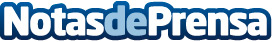 Malta es el lugar perfecto para aprender inglés y mucho másLas exigencias del mercado laboral, del mundo académico y la globalización han hecho del inglés la lengua más necesaria. Las academias de inglés y muchas empresas que se dedican al mundo de los viajes se dedican a ofertar destinos ideales en los que aprender y disfrutar. El país que con más auge en este sentido es MaltaDatos de contacto:Que Hacer en Malta222, Triq L-Imhallef William Harding, Pembroke  PBK1503, Malta +35 677471344Nota de prensa publicada en: https://www.notasdeprensa.es/malta-es-el-lugar-perfecto-para-aprender Categorias: Viaje Idiomas Educación http://www.notasdeprensa.es